Penilaian Uji Validasi Berdasarkan Konten Alat ukur melaluiExpert JudgementSaya yang bertanda tangan di bawah ini :Nama	: Instansi	:Bidang Kajian	:telah membaca dan memberi penilaian terhadap item-item yang terdapat di dalam alat ukur berikut :	yang disusun oleh 		: Berdasarkan penilaian yang telah dilakukan, saya menerangkan bahwa alat ukur tersebut :Oleh karena itu, item-item yang disusun di dalam alat ukur tersebut tidak perlu direvisi / perlu direvisi **) agar sesuai dengan dimensi dan indikator yang digunakan.Jakarta, _ 2023 _( Nama)*) Nilai rata-rata dari total keseluruhan item**) coret yang tidak perluLatar Belakang Penyusunan Alat UkurDefinisi KonseptualDefinisi OperasionalDimensi /ASPEK/INDIKATOR KonstrukBlue Print Alat UkurPenilaian Uji Validasi Berdasarkan Konten Alat ukur melalui Expert JudgementKata Pengantar TesSelamat Pagi/Siang/Sore/MalamHormat Saya,Petunjuk PengisianBerikut ini akan diberikan beberapa pernyataan. Bacalah pernyataan yang ada dengan seksama. Selanjutnya, anda diminta untuk memberikan tanggapan tentang sejauh mana pernyataan tersebut menggambarkan diri anda saat sedang berada di kampus / saat menjalani perkuliahan. Tidak ada jawaban yang benar atau salah, jadi berikanlah jawaban sesuai dengan pikiran dan perasaan anda yang sebenarnya, bukan sebagaimana mestinya.Pilihan tanggapannya adalah sebagai berikut: sangat setuju	= 1setuju                                                   = 2 agak setuju	= 3 netral	= 4agak tudak setuju 	= 5tidak setuju	= 6sangat tidak setuju	= 7Cara mengisinya adalah dengan memberikan tanda silang (X) pada kolom tanggapan yang ada di sebelah kanan pernyataan. Contoh :Jawaban diatas memiliki arti bahwa anda sangat setuju untuk mengendalikan dan mengubah pola pikir sesuai dengana situasi lingkungan FormatPenilaian tentang Penurunan KonstrukKriteria penilaian 1-5 dengan deskripsi sebagai berikut :Saran Pengembangan secara Keseluruhan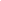 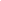 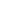 Nama alat ukur: Tujuan pengukuran:Representative : mewakili konstruk teori (dimensi dan indikator) yang hendak diukurRelevancy : sesuai dengan kepentingan tujuan pengukuranClarity : item-item jelas dan tidak bias dengan konstruk, dimensi atau indikator lain*)DimensiIndikatorDimensiIndikatorNo itemJumlahDimensiIndikatorFavorableJumlahTotal: NoPernyataan1234          5     6    4     671 Saya mengendalikan emosi dengan mengubah pola pikir saya sesuai dengan situasi di lingkungan sekitarXFORMAT ASLIRENCANAREVISIstrongly agreeagreesomewhat agreeneutralsomewhat disagreedisagreestrongly disagree1. sangat setuju2 setuju3 .agak setuju4 netral  5. agak tidak setuju  6,tidak setuju  7.sangat tidak setujuALASAN:KriteriaPenilaianPenilaianPenilaianSaran(analisis/seleksi item dengan mempertimbangkan ketiga aspek penilaian)KriteriaRepresentativeRelevancyClarity1Tidak mewakili indikatorTidak sesuaiBias / tidak jelasDibuang / Diganti2Kurang mewakili indikatorKurang sesuaiAgak bias / kurang jelasDiperbaiki3Cukup mewakili indikatorCukup sesuaiCukup jelasDipakai dengan sedikit perbaikan4Mewakili indikatorSesuai dengan tujuanTidak Bias dan jelasDipakai tanpa perbaikan5Sangat mewakili indikatorSangat sesuai dengan tujuanTidak bias dan sangat jelasDipakai tanpa perbaikanDimensiIndikatorItem AsliItem Bahasa IndonesiaF/UFPenilaian expertPenilaian expertPenilaian expertSaranDimensiIndikatorItem AsliItem Bahasa IndonesiaF/UFRepresen tativeRelevancyClaritySaran